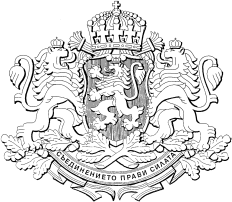 РЕПУБЛИКА БЪЛГАРИЯМИНИСТЕРСКИ СЪВЕТПроектПОСТАНОВЛЕНИЕ  ................от ................................................... г.ЗА изменение на Наредбата за условията и реда за прилагане на схеми за предоставяне на плодове и зеленчуци и на мляко и млечни продукти в учебните заведения – схема „Училищен плод“ и схема „Училищно мляко“, приета с Постановление № 251 на Министерския съвет от 2016 г. (обн., ДВ, бр. 77 от 2016 г.; изм. и доп., бр. 89 от 2016 г., бр. 36 и 55 от 2017 г., бр. 43, 53 и 97 от 2018 г., бр. 18 и 19 от 2019 г., бр. 39 и 55 от 2020 г.; Решение № 8272 от 2021 г. на ВАС на Република България – бр. 59 от 2021 г.)Министерският съвет постанови:§ 1. В чл. 9 се правят следните изменения:В ал. 1 думите „Най-малко 1/2“ се заменят с „Най-малко 70 на сто“;Алинея 2 се изменя така:„(2) Количествата плодове и зеленчуци, конвенционално и биологично произведени от земеделски стопани, регистрирани по Наредба № 3 от 1999 г., се придружават от приемно-предавателен протокол, подписан от земеделския стопанин/групата/организацията на производители, от когото/която са закупени, и от одобрения доставчик, в случаите, когато доставчикът не доставя продукти собствено производство. Протоколът се съставя в три екземпляра, като единият остава при земеделския стопанин/групата/организацията на производители, вторият е за доставчика, а третият се прилага към заявката за плащане. Протоколът е по образец на изпълнителния директор на Държавен фонд „Земеделие“.“;В ал. 7 думите „най-малко 4 от доставките, но не повече от 6“ се заменят с „най-малко 10 от доставките, но не повече от 12“.§ 2. В чл. 10, ал. 2, т. 3 се изменя така:„3. да отговарят на изискванията на Наредбата за специфичните изисквания към млечните продукти (ДВ, бр. 64 от 2021 г.) и на чл. 15 и 16 от Наредба № 2 от 
2021 г. за специфичните изисквания към безопасността и качеството на храните, предлагани в детските заведения, училищните столове и обектите за търговия на дребно на територията на училищата и на детските заведения, както и към храни, предлагани при организирани мероприятия за деца и ученици (ДВ, бр. 8 от 2021 г.) (Наредба № 2 от 2021 г.). или да са биологично произведени. § 3. В чл. 11 се правят следните изменения:В ал. 2 думите „най-малко 4 от доставките, но не повече от 6“ се заменят с „най-малко 10 от доставките, но не повече от 12“;Алинея 3 се изменя така:„(3) Когато доставчикът по схемите не е производител на мляко и млечни продукти, доставяните от него количества конвенционално произведени мляко и млечни продукти в учебните заведения се придружават от приемно-предавателен протокол, подписан от производителя/групата/организацията на производители, от когото/която са закупени, и от одобрения доставчик. Протоколът се съставя в три екземпляра, като единият остава при производителя/групата/организацията на производители, вторият е за доставчика, а третият се прилага към заявката за плащане. Протоколът е по образец на изпълнителния директор на Държавен фонд „Земеделие“.“.§ 4. В чл. 18, ал. 3, се правят следните изменения:Точка 2 се отменя;В т. 4 думите „чл. 14 и 15 от Наредба № 8 от 2018 г.“ се заменят с „чл. 15 и 16 от Наредба № 2 от 2021 г.“.ЗАКЛЮЧИТЕЛНА РАЗПОРЕДБА§ 5. Параграфи 1 и 3 се прилагат за доставките на плодове, зеленчуци, мляко и млечни продукти в учебните заведения от учебната 2022/2023 година и се изпълняват от одобрените заявители, подали заявление по реда на чл. 14, ал. 1 след 1 май 2022 г., вкл.МИНИСТЪР-ПРЕДСЕДАТЕЛ:  КИРИЛ ПЕТКОВГЛАВЕН СЕКРЕТАР НА МИНИСТЕРСКИЯ СЪВЕТ:  КРАСИМИР БОЖАНОВГлавен секретар на Министерството на земеделието:Магдалена ДаковаДиректор на дирекция „Правни дейности и законодателство на Европейския съюз”, МЗм:Десислава Петрова